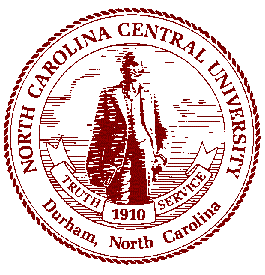 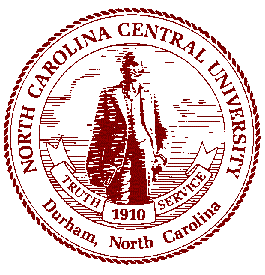 OFFICE OF THE UNIVERSITY REGISTRAR ● Academic Approval for GraduationGRADUATE, PROFESSIONAL, and DOCTORAL CANDIDATES ONLY Submit this form to the UNIVERSITY REGISTRAR in order for the graduate’s name to be listed in the Commencement program and the student’s diploma to be available at the Commencement Exercises. THE STUDENT’S APPLICATION FOR GRADUATION CANNOT BE PROCESSED WITHOUT THIS APPROVAL FOR GRADUATION FORM ON FILE.The student listed above has applied for graduation for the term listed above.  A check of the student’s academic statistics and requirements has revealed the following:DEFICIENCIES	I approve this student for graduation this term UPON SUCCESSFUL COMPLETION of any courses listed above. PLEASE REFER TO PAGE 2 OF THIS FORM FOR MY RECOMMENDATIONS FOR RESOLVING ANY DEFICIENCIES IN ACADEMIC REQUIREMENTS. (Attach any supporting documentation to this form.)OFFICE OF THE UNIVERSITY REGISTRAR ● Recommendation & Approval of Substitutions, Waivers, or ExemptionsSubmit this form to the UNIVERSITY REGISTRAR in order for the graduate’s name to be listed in the Commencement program and the student’s diploma to be available at the Commencement Exercises.  	I approve this student for graduation this term based on the recommended exemption(s) waiver(s), and/or substitution(s) listed below.  (Please provide rationale for any waivers or substitutions.)EXEMPTION(S):WAIVER(S):SUBSTITUTION(S):DEAN’S CERTIFICATION: I approve the exemption(s), waiver(s), and/or substitution(s) I do not approve the exemption(s), waiver(s), and/or substitution(s)Department/SchoolCounseling and Higher EducationSchool of Education TermSummer  2024Student Banner ID  Student NameDegree  Master of ArtsMajorIs this a 2nd degree?Yes   or   NoConcentration  NoneTotal Earned HrsTotal Earned Hours - MajorHrs Currently EnrolledHrs. Currently Enrolled - MajorTotal Hrs (end of term)Total Hrs (end of term) – MajorCum  GPACum GPA – MajorApplicant has completed or will complete:Yes (√)N/A (√)If Yes, Please Provide DateForeign Language ExamWritten Comp ExamAdmission to CandidacySpring 2024Thesis or Project PlanThesis, Project or Portfolio SubmissionOral DefenseFinal Written ExamDeficiencies in Major RequirementsCourses Enrolled in this termDeficiencies in GPA (Course Grade required)ACADEMIC ADVISOR/EVALUATORDATEDEPARTMENT CHAIRPERSONDATEACADEMIC DEANDATEGRADUATE SCHOOL DEANDATESTUDENT NAME      TermSummer  2024DEPARTMENT CHAIRPERSONDATEACADEMIC DEANDATEGRADUATE SCHOOL DEANDATE